Бухгалтерский учет в сельском хозяйствеАхкямова, Л. Р. Новое в законодательстве: требования, предъявляемые к отчетности фермерских хозяйств / Л. Р. Ахкямова, А. А. Никитина // Экономика сельскохозяйственных и перерабатывающих предприятий. - 2013. - № 5. - С. 51-53. С 2013 года для индивидуальных предпринимателей начали действовать новые требования в отношении предоставления отчетности, в частности, бухгалтерской отчетности (в соответствии с ФЗ № 402 от 6 декабря 2011 г. "О бухгалтерском учете", а также налоговой и статистической). Справятся ли с такой нагрузкой фермеры?Баринова, О. И. Информационное обеспечение процесса управления затратами на производство молока / О. И. Баринова, Т. Г. Юренева
// Экономика сельскохозяйственных и перерабатывающих предприятий. - 2013. - № 5. - С. 43-46. Как показали проведенные исследования, проблемным местом в механизации управления затратами в сельскохозяйственных организациях является недостаточное информационное обеспечение процесса управления. В статье рассмотрен механизм формирования внутренней управленческой отчетности для управления затратами на производстве молока через центры ответственности (центры затрат). Новизна и практическая значимость статьи заключается в разработке конкретных форм отчетности по каждому центру затрат, а также в закреплении порядка осуществления бюджетного управления в виде положения.Бескровный, Д. Учет затрат на экологически безопасное растениеводство / Д. Бескровный // Экономика сельского хозяйства России. - 2013. - № 4. - С. 79-82. Обоснована необходимость учета факторов экологизации безопасного агропроизводства, отражения затрат, необходимых на компенсацию выноса питательных веществ из почвы. Предложены изменения в ведении бухгалтерского учета природоохранной деятельности, методика отражения бухгалтерской информации, используемой для эффективного управления экологически безопасным растениеводством.Грачева, Н. Концепция развития учета лизинга сельскохозяйственной техники / Н. Грачева, О. Кондрашова // Международный сельскохозяйственный журнал. - 2013. - № 3. - С. 48-51. - 2 рис., 2 табл. Дается характеристика развития бухгалтерского учета финансовой аренды, сравнительные способы начисления амортизации и пути совершенствования сублизинга.Зонова, А. В. Бухгалтерская отчетность 2013: практические рекомендации по составлению / А. В. Зонова, С. П. Горячих // Экономика сельскохозяйственных и перерабатывающих предприятий. - 2013. - № 3. - С. 38-44.Зонова, А. В. Учетная политика организации: практические рекомендации / А. В. Зонова, С. П. Горячих // Экономика сельскохозяйственных и перерабатывающих предприятий. - 2013. - № 7. - С. 39-46. Никитина, А. А. Нормативное обеспечение составления промежуточной отчетности организациями АПК в 2013 году / А. А. Никитина, Л. Р. Давлетбаева // Экономика сельскохозяйственных и перерабатывающих предприятий. - 2013. - № 6. - С. 41-54. Россией намечен новый этап реформирования системы бухгалтерского учета, ориентированный на переход к международным стандартам финансовой отчетности. Это вызвано новыми требованиями времени и вступлением России в состав ВТО. Выход на международный рынок требует единообразного представления финансовой отчетности во всех странах. Справится ли с такой задачей агропромышленный комплекс? Способны ли мы привлечь иностранные инвестиции в сельское хозяйство? На эти вопросы авторы пытаются ответить в данной статье.Фиапшева, Н. М. Методические аспекты исчисления себестоимости продукции молочного скотоводства / Н. М. Фиапшева, А. Н. Гучинова, А. Х. Тагузлоев // Экономика сельскохозяйственных и перерабатывающих предприятий. - 2013. - № 4. - С. 51-54. В статье рассмотрены различные точки зрения на совершенствование порядка калькулирования себестоимости продукции молочного скотоводства. Внесены авторские предложения по расчету себестоимости продукции.Составитель: Л. М. Бабанина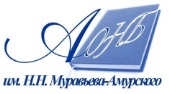 Государственное бюджетное учреждение культуры«Амурская областная научная библиотека имени Н.Н. Муравьева-Амурского